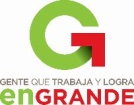 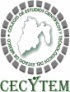 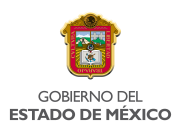 NOTIFICACIÓNTenango del Valle a 14 de Marzo de 2014Sr. padre de familia del alumno (a):__________________________________________________ quien cursa el ________  semestre, grupo _____. A través de este medio se le comunica que el día miércoles 19 de Marzo,  se llevará a cabo el 3er ENSAYO DE LA PRUEBA DE LOGRO ACADÉMICO, por tal motivo los alumnos deberán presentarse, de acuerdo al turno en que cursaron el 5º. Semestre,  los del Turno Matutino a las 9:15 horas y los del turno vespertino a las 13:15 horas (1:15 pm). Para dicha aplicación deberá portar uniforme de gala completo, lápiz del No. 2 o 2½ sacapuntas y goma.  Es importante que usted tenga conocimiento que esta aplicación formará parte de la evaluación continua del alumno(a), por lo cual se pide que se tomen las precauciones pertinentes con el fin de que no se vean afectadas sus calificaciones. Cabe señalar que los alumnos se presentarán únicamente a dicha aplicación y posteriormente se retirarán del Plantel.Agradeciendo de antemano su apoyo para que el alumno cumpla con la ASISTENCIA Y PUNTUALIDAD, quedo de usted para cualquier aclaración.Sin más por le envío un cordial saludo y quedo a sus órdenes para cualquier aclaración.ATENTAMENTESUBDIRECCIÓN DEL PLANTELNOMBRE Y FIRMA DE ENTERADO DEL PADRE O TUTOR:______________________________________________________NOTIFICACIÓNTenango del Valle a 14 de Marzo de 2014Sr. padre de familia del alumno (a):__________________________________________________ quien cursa el ________  semestre, grupo _____. A través de este medio se le comunica que el día miércoles 19 de Marzo,  se llevará a cabo el 3er ENSAYO DE LA PRUEBA DE LOGRO ACADÉMICO, por tal motivo los alumnos deberán presentarse, de acuerdo al turno en que cursaron el 5º. Semestre,  los del Turno Matutino a las 9:15 horas y los del turno vespertino a las 13:15 horas (1:15 pm). Para dicha aplicación deberá portar uniforme de gala completo, lápiz del No. 2 o 2½ sacapuntas y goma.  Es importante que usted tenga conocimiento que esta aplicación formará parte de la evaluación continua del alumno(a), por lo cual se pide que se tomen las precauciones pertinentes con el fin de que no se vean afectadas sus calificaciones. Cabe señalar que los alumnos se presentarán únicamente a dicha aplicación y posteriormente se retirarán del Plantel.Agradeciendo de antemano su apoyo para que el alumno cumpla con la ASISTENCIA Y PUNTUALIDAD, quedo de usted para cualquier aclaración.Sin más por le envío un cordial saludo y quedo a sus órdenes para cualquier aclaración.ATENTAMENTESUBDIRECCIÓN DEL PLANTELNOMBRE Y FIRMA DE ENTERADO DEL PADRE O TUTOR:______________________________________________________NOTIFICACIÓNTenango del Valle a 14 de Marzo de 2014Sr. padre de familia del alumno (a):__________________________________________________ quien cursa el ________  semestre, grupo _____. A través de este medio se le comunica que el día miércoles 19 de Marzo,  se llevará a cabo el 3er ENSAYO DE LA PRUEBA DE LOGRO ACADÉMICO, por tal motivo los alumnos deberán presentarse, de acuerdo al turno en que cursaron el 5º. Semestre,  los del Turno Matutino a las 9:15 horas y los del turno vespertino a las 13:15 horas (1:15 pm). Para dicha aplicación deberá portar uniforme de gala completo, lápiz del No. 2 o 2½ sacapuntas y goma.  Es importante que usted tenga conocimiento que esta aplicación formará parte de la evaluación continua del alumno(a), por lo cual se pide que se tomen las precauciones pertinentes con el fin de que no se vean afectadas sus calificaciones. Cabe señalar que los alumnos se presentarán únicamente a dicha aplicación y posteriormente se retirarán del Plantel.Agradeciendo de antemano su apoyo para que el alumno cumpla con la ASISTENCIA Y PUNTUALIDAD, quedo de usted para cualquier aclaración.Sin más por le envío un cordial saludo y quedo a sus órdenes para cualquier aclaración.ATENTAMENTESUBDIRECCIÓN DEL PLANTELNOMBRE Y FIRMA DE ENTERADO DEL PADRE O TUTOR:______________________________________________________